LES PASSÉJAÏRES DE VARILHES                    				   MÉMOIRE D’ITINÉRAIRE FOIX n° 39"Cette fiche participe à la constitution d'une mémoire des itinéraires proposés par les animateurs du club. Eux seuls y ont accès. Ils s'engagent à ne pas la diffuser en dehors du club."Date de la dernière mise à jour : 30 novembre 2019La carte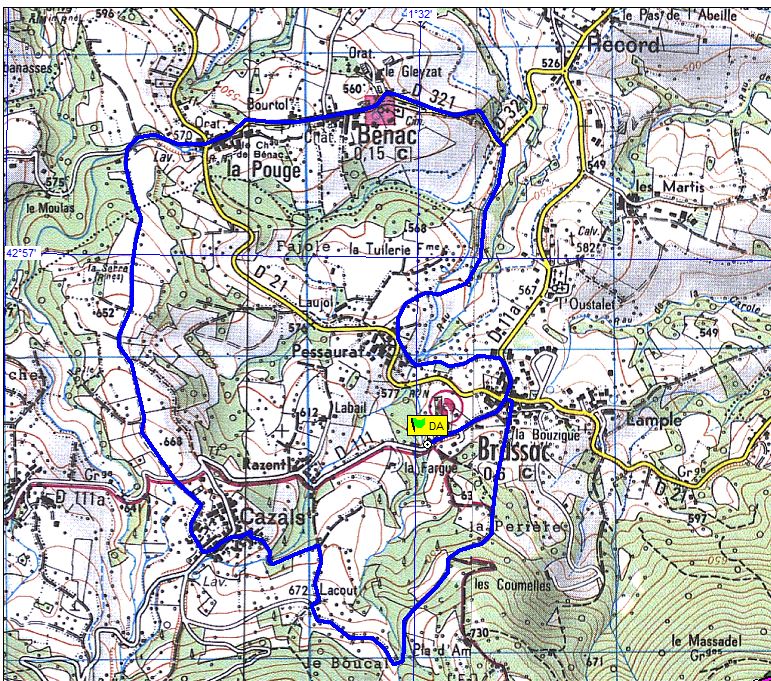 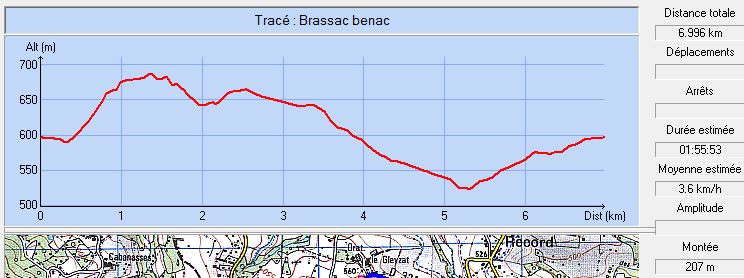 Commune de départ et dénomination de l’itinéraire : Brassac – Parking de la salle polyvalente – La boucle de BrassacDate, animateur(trice), nombre de participants (éventuel) :28.01.2009 – M. Souleils                     - 06.01.2010 – M. Brulle26.03.2011 – M. Brulle                        - 12.03.2016 – M. Buc04.06.2017 – P. Emlinger10.02.2018 – Y. Buosi – 21 participants (Reportage photos)30.03.2019 – Y. Buosi – 35 participants (Reportage photos)L’itinéraire est décrit sur les supports suivants : Office de tourisme du Pays de Foix/Varilhes – Balades et randonnées de la Barguillère au Plantaurel – Editions de 2016 et 2017 – Balade n° 2 – Pages 14 et 15.La fiche ci-dessus figure sur plusieurs sites dont celui de la mairie de Serres-sur-Arget : http://serres-sur-arget.fr/wp-content/uploads/2018/04/boucle_de_brassac.pdfClassification, temps de parcours, dénivelé positif, distance, durée :Promeneur – 2h30 – 200 m – 7 km - ½ journéeBalisage : Alternance de flèches et de balises jaunes plus ou moins fréquentes, en plus ou moins bon état (Constat de novembre 2019).Particularité(s) : Cette balade, autrefois décrite, ne figure plus dans l’édition 2018 du topo-guide de l’office de tourisme.Site ou point remarquable :La fontaine de Cazals (Vaut le petit détour)Trace GPS : Oui Distance entre la gare de Varilhes et le lieu de départ : 19 kmObservation(s) : Le 23 juin 2010, M. Brulle a proposé une "Boucle autour de Brassac" aux caractéristiques différentes de celle-ci (3h00 - 300 m – 10 km). Elle n’a pas encore pu être décrite.Il existe une version plus courte de cet itinéraire décrite sous la fiche Foix n° 38.Peu avant Pessaurat, au sud de La Tuilerie le chemin qui emprunt une ravine est souvent très humide. Il faut, quelque fois parcourir quelques dizaines de mètres sur le talus, à gauche, pour éviter cette zone (Coordonnées 31T 0380440/4756239).